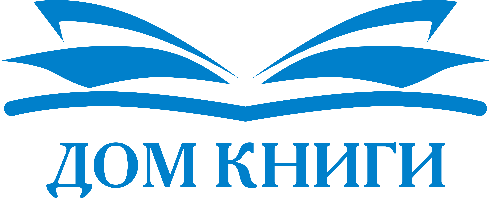 Общество с ограничнной ответственностью «Дом книги» 620014, г. Екатеринбург, ул. Антона Валека 12ИНН6658004862КПП:665801001ОГРН:1026602332900ОКПО:25026029БАНК:ОАО «Московский кредитный банк»БИК:044585659РАСЧЕТНЫЙ СЧЕТ:407028103015123812803КОРРЕСПОНДЕТСКИЙ СЧЕТ:301018103000001951858